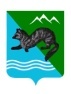 РАСПОРЯЖЕНИЕАДМИНИСТРАЦИИ СОБОЛЕВСКОГО МУНИЦИПАЛЬНОГО     РАЙОНА КАМЧАТСКОГО КРАЯ  12  мая 2021                              с. Соболево                                            № 258-рВо исполнение постановления администрации Соболевского муниципального района от 12.05.2021 №134 «Об организации отдыха, оздоровления и занятости детей и подростков в Соболевском муниципальном районе в 2021 году»: Образовать Межведомственную комиссию по приемке оздоровительных лагерей с дневным пребыванием детей, созданных на базе МОКУ «Соболевская средняя школа», МОКУ «Устьевая школа» в период летних и осенних каникул 2021 года в следующем составе:- Колмаков Анатолий Викторович, заместитель главы администрации Соболевского муниципального района, руководитель комитета по экономике, ТЭК, ЖКХ и управлению муниципальным имуществом, председатель комиссии; - Куркина Нина Николаевна - руководитель управления                 образования и молодежной политики администрации Соболевского                                                            муниципального района; - Викторов Сергей Геннадьевич - инспектор ДПС ГИБДД ОГИБДД Усть-Большерецкого МО МВД России (с дислокацией в с.Соболево)                                                          (по согласованию).Образовать в п.Крутогоровский  Межведомственную комиссию по приемке оздоровительных лагерей с дневным пребыванием детей, созданных на базе МОКУ «Крутогоровская средняя школа» в период летних и осенних каникул 2021 года в следующем составе- Овчаренко Галина Николаевна  - Глава Крутогоровского сельского поселения;  	- Пащенко Павел Иванович - депутат Крутогоровского сельского поселения;- Струнина Лидия  Владимировна - председатель управляющего Совета МОКУ «Крутогоровская средняя школа». Утвердить график приемки оздоровительных лагерей дневного пребывания детей, созданных на базе муниципальных общеобразовательных организаций Соболевского муниципального района, в период летних и осенних  каникул 2021 года, согласно приложению к настоящему распоряжению.Контроль исполнения настоящего распоряжения  возложить на управление образования и молодежной политики администрации Соболевского муниципального района.Глава Соболевского муниципального района                                 В.И.КуркинГРАФИКприемки оздоровительных лагерей с дневным пребыванием детей, созданных на базе общеобразовательных организаций Соболевского муниципального района, в период летних и осенних каникул 2021 годаПриложениек распоряжению администрации Соболевского муниципального района от 12.05.2021 № 258-р№ п/пНаименование оздоровительного лагеряДата приемки в период летних каникулДата приемки в период осенних каникул1.Оздоровительный лагерь с дневным пребыванием детей, созданный на базе МОКУ «Соболевская средняя школа»09 июня21 октября2.Оздоровительный лагерь с дневным пребыванием детей, созданный на базе МОКУ «Устьевая школа»26 мая22 октября3.Оздоровительный лагерь с дневным пребыванием детей, созданный на базе МОКУ «Крутогоровская средняя школа»26 мая21 октября